					INTERPHASE = NON DIVIDING PHASE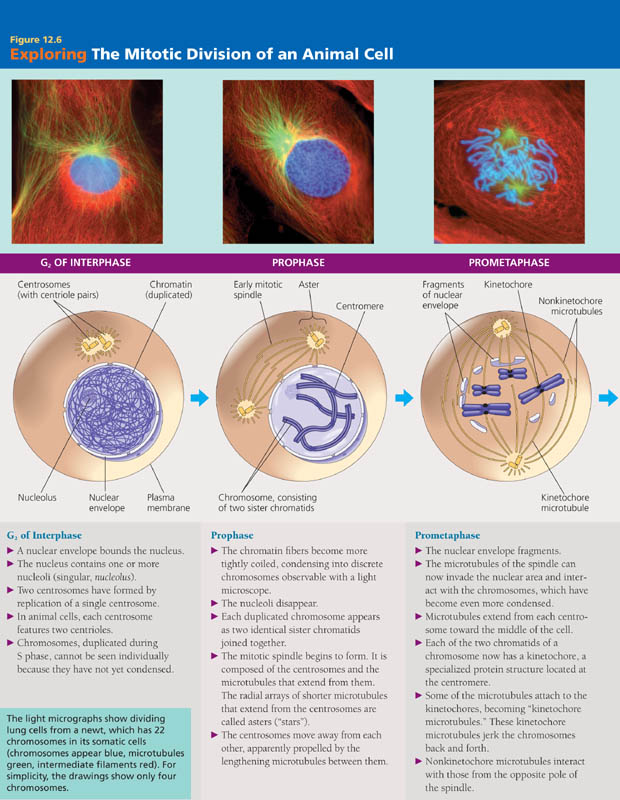 				DNA is spread out as ____________________             Cell is “doing its ________ “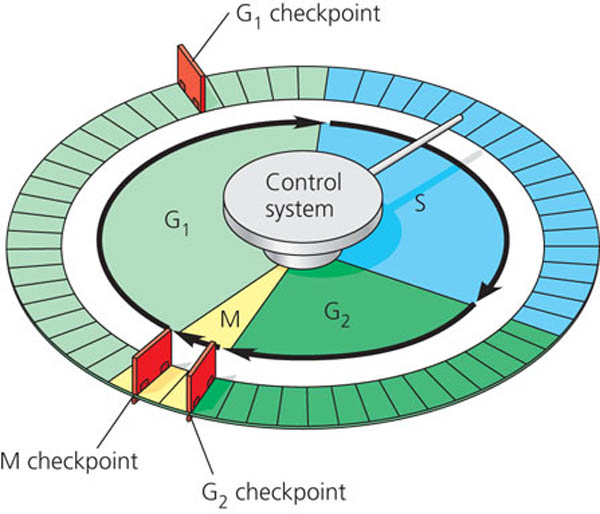 G1- “Gap 1”__________________________________________________________________________________
_________________________________________  
_________________________________________